Makale Başlığı Türkçe (Yazı Fontunu Değiştirmeyiniz)Makale Başlığı İngilizce (Yazı Fontunnu Değiştirmeyiniz)İsim SOYİSİMÜnvan, …… Üniversitesi ……. Fakültesi …… ABD, Title, …… University, Faculty of  ……., Department of ……..mail@mail.comORCID: XXXX-XXXX-XXXX-XXXXDOI: xxxMakale Bilgisi | Article InformationMakale Türü / Article Type: Araştırma Makalesi / Research ArticleGeliş Tarihi / Date Received: 19 Mart / March 2024Kabul Tarihi / Date Accepted: 17 Haziran / June 2024 Yayın Tarihi / Date Published: 30 Haziran / June 2024 Yayın Sezonu / Pub Date Season: Haziran / JuneAtıf / Citation: Soyisim, İsim . "Makale Başlığı". Tasavvur - Tekirdağ İlahiyat Dergisi 10 / 1 (Haziran 2024): 000-000. https://doi.org/10.47424/xxxİntihal: Bu makale, ithenticate yazılımınca taranmıştır. İntihal tespit edilmemiştir. Plagiarism: This article has been scanned by ithenticate. No plagiarism detected. web: http://dergipark.gov.tr/tasavvur | mailto: ilahiyatdergi@nku.edu.trCopyright © Published by Tekirdağ Namık Kemal Üniversitesi, İlahiyat Fakültesi / Tekirdag Namık Kemal University, Faculty of Theology, Tekirdag, 59100 Turkey.CC BY-NC 4.0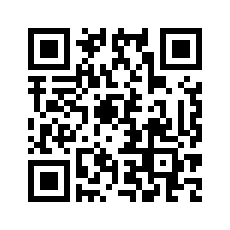 